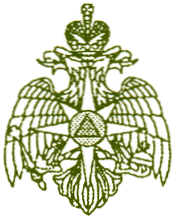 Начальнику ГУ МЧС Россиипо Иркутской областиНачальникам  местных пожарно-спасательных гарнизонов Иркутской областиЕДДС муниципальных образованийГлавам МО Иркутской областиРуководителям территориальных  подразделений федеральных органов исполнительной властиРуководителям объектовСтаростам населенных пунктовНачальнику ОГБУ «ПСС Иркутской области»                                                          Руководителям всех видов пожарной охраны и спасательных подразделенийПрогноз возможных чрезвычайных ситуацийна территории Иркутской области на 10.02.2022 г. (при составлении прогноза использована информация ФГБУ «Иркутское УГМС», БВУ, Байкальского филиала единой геофизической службы РАН, Иркутской электросетевой компании)1. Исходная обстановка (оценка состояния явлений и параметров ЧС) 1.1 Оправдываемость прогнозаЗа прошедшие сутки прогноз оправдался по пожарам, ДТП, распространению коронавирусной инфекции.1.2 Метеорологическая обстановка (по данным ФГБУ «Иркутское УГМС»)За прошедшие сутки на территории области неблагоприятные метеорологические явления не зарегистрированы. 1.3 Гидрологическая обстановка На реках области ледостав. На реке Ангара продолжаются процессы ледообразования. На контроле колебание уровня воды в районе продвижения кромки. По данным космического мониторинга кромка льда на р. Ангара в нижнем бьефе Иркутской ГЭС находится в 4 км ниже н.п. Усть-Балей, в 62 км ниже Иркутской ГЭС, за двое суток продвинулась на 2 км (АППГ: в 3 км ниже г. Ангарск, в 49 км ниже Иркутской ГЭС).Толщина льда на реках области по состоянию на 31 января 2022 г. Запасы воды в снеге (средние по бассейнам рек % от нормы) на 31 января 2022 г. Сведения о функционировании ГЭС:ГЭС работают согласно установленных сбросных расходов.По данным Иркутского УГМС фактический приток в озеро Байкал во 2 квартале  2021 года составил 110 % от нормы (3300 м³/с при норме 2980), в 3 квартале – 146 % от нормы (5900 м³/с при норме 4040), в 4 квартале – 300 % от нормы (850 м³/с при норме 280).В 1 квартале 2022 года ожидается приток в озеро Байкал 108 % от нормы (400 м³/с при норме 370).  В январе полезный приток в оз. Байкал составил 156 % от нормы (500 м3/с при норме 320 м³/с).   В феврале  ожидаемый  полезный приток в оз. Байкал  прогнозируется  320-520 м3/с при норме 420 м³/с). Уровень воды в озере Байкал составляет 456,63 м (за сутки без изменений) 
АППГ– 456,46 м.Уровень воды в водохранилищах составляет:- Братское водохранилище – 399,91 м (за сутки понизился на 2 см). Отметка НПУ (нормальный подпорный уровень) – 401,72 м, АППГ – 398,94 м.- Усть-Илимское водохранилище – 295,82 м (за сутки понизился на 1 см). Отметка НПУ (нормальный подпорный уровень) - 296,0 м. АППГ – 295,85 м.Енисейским БВУ установлены следующие режимы работы с 05 февраля  по 04 марта 2022 года  (письмо №05-454 от 03.02.2022 г. Енисейского БВУ):- Иркутского гидроузла – среднесуточными сбросными расходами 1300-1700 м3/с; - Братского гидроузла – в режиме обеспечения установленного режима работы Усть-Илимского гидроузла;- Усть-Илимского гидроузла – в режиме обеспечения установленного режима работы Богучанского гидроузла.1.4 Лавиноопасная обстановкаВ Иркутской области 2 лавиноопасных участка (12 очагов), на территории Казачинско-Ленского района (существует риск нарушения функционирования железной дороги и автодороги): 1. Перегон Кунерма - Дельбичинда (992 – 996 км), высота снежного покрова 128-155 см (опасная 280 см);2. Перегон Дельбичинда - Дабан (1001 – 1007 км), высота снежного покрова 83-186 см (опасная 280 см). С начала лавиноопасного периода самопроизвольных сходов снежных масс не зарегистрировано.Проведена 1 работа по принудительному спуску лавин:- 26.01.2022 г. на 2-х участках (996 км и 1004 км).В результате профилактических работ лавины не сошли, склоны закреплены  разрывами.По данным снеголавинной станции Иркутского центра диагностики и мониторинга устройств инфраструктуры РЖД, снежный покров устойчив, нелавиноопасно.1.5 Сейсмическая обстановка За сутки сейсмических событий более 3-х баллов на территории Иркутской области не зарегистрировано.1.6 Обстановка на объектах энергетики и ЖКХЗа прошедшие сутки на территории Иркутской области аварий, приведших к длительному отключению потребителей, не произошло.1.7 Биолого-социальная обстановка1.7.1 Санитарно-эпидемиологическая обстановкаПо состоянию на 08.02.2022 г. (по информации центра по мониторингу ситуации с коронавирусом - ИЦК) на территории Иркутской области подтверждён диагноз у 186252 человек (за сутки +2497). Выписано 154950 человек (за сутки +691). Погиб 7552 человека (за сутки +16). Ситуация находится на контроле оперативного штаба по предупреждению завоза и распространения новой коронавирусной инфекции на территории Иркутской области.1.7.2 Эпизоотическая обстановкаНа территории области обстановка стабильная. Инфекционных заболеваний сельскохозяйственных животных в масштабе эпизоотии нет.2. Прогноз чрезвычайных ситуаций и происшествий 2.1 Опасные метеорологические явления: По данным ФГБУ «Иркутское УГМС»: не прогнозируются.2.2 Неблагоприятные метеорологические явления: По данным ФГБУ «Иркутское УГМС»: не прогнозируются.2.3 Гидрологическая обстановкаНа территории Иркутской области на малых реках и ручьях наблюдается процесс образования наледей, который может привести к подтоплению дорог, приусадебных участков и жилых домов.Во второй декаде февраля 2022 г. ожидается колебание уровня воды на р. Ангара при продвижении кромки льда вверх и вниз по течению. При сохранении низких температур окружающей среды и продвижении кромки льда вверх по течению прогнозируется усиление зажорных явлений, выход реки на пойму в районе формирования кромки, образование наледевых явлений, подтопление пониженных участков местности.В зону возможного затопления могут попасть пониженные участки местности:- г. Усолье-Сибирское (3 дома, 7 человек); - Усольский район – н.п. Тельма (98 домов, 197 человек);- Боханский район – н.п. Усолье-Жилкино (25 домов, 23 человека), н.п. Кулаково (19 домов, 76 человек);- Ангарский городской округ 10 садовых некоммерческих товариществ: Астра-1, Астра-2, Ключик, Сибирская вишня, Юбилейное-3, Огонек, Ангара, Рябинка, Этилен, Березка (129 садоводческих участков, с постоянным проживанием 173 человека);- Иркутский район – н.п. Усть-Балей (отдельные приусадебные участки, расположенные в прибрежной зоне).В ближайшие сутки ожидается продвижение кромки льда на р. Ангара вверх по течению реки на 0,5-2 км.10 февраля в районе продвижения кромки сохранятся высокие уровни воды, возможен выход воды на пойму в результате зажора льда.2.4 Обстановка на водных объектах В связи с продолжением сезона зимней рыбалки, несанкционированным выходом людей и выездом техники на лед, несоблюдением правил безопасности на водных объектах не исключается вероятность травматизма и гибели людей, провалы техники под лед на следующих водных объектах:наибольшая вероятность на территории 13 МО:  Ольхонский МР  (водный объект: оз. Байкал), Слюдянский МР (водный объект: оз. Байкал), МО г. Иркутск (водный объект: Иркутское водохранилище, р. Ангара, р. Иркут), Иркутский МР (водные объекты: оз. Байкал, р. Ангара), Нижнеудинский МР (водный объект: р. Уда), Усть-Кутский МР  (водные объекы: р. Лена, р. Тира), Шелеховский МР (водный объект: р. Иркут), Киренский МР (водный объект: р. Лена), Мамско-Чуйский МР (р. Витим), Жигаловский МР (водный объект: р. Илга), Усть-Илимский МР (Усть-Илимское водохранилище, р. Ангара), Братский МР (Братское водохранилище, р. Ангара), Осинский МР (Братское водохранилище, р. Ангара).2.5 Лавиноопасная обстановкаСохраняется вероятность происшествий в горных районах области, вызванная повышенной опасностью пребывания людей (туристы, спортсмены, в том числе на лыжах, сноубордах, снегоходах) в районах самопроизвольного схода снежных лавин (источник ЧС – высота снежного покрова выше 30 см).2.6 Сейсмическая обстановкаСогласно данных Института земной коры СО РАН сводка прогноза изменений сейсмического режима на территории  Байкальской рифтовой зоны на предстоящий период ожидания 20.01.2021 - 20.01.2022 г:1) На юго-западном фланге Байкальской рифтовой зоны предполагается: возникновение помимо мелких толчков два хорошо ощутимых события со средней интенсивностью 6.1-6.8 балла в районе участка Главного Саянского разлома, расположенного севернее Тункинской впадины, а также на границе с Республикой Тыва. Предполагаемые отклонения от указанных средних значений составят ±1 балл. 2) В центральной части Байкальской рифтовой зоны: (оз. Байкал и Баргузинская впадина), с наибольшей вероятностью ожидаются 3 события с сотрясениями 5-6 баллов в эпицентральных районах. Предполагаемые отклонения также составят ±1 балл. 3) На северо-восточном фланге Байкальской рифтовой зоны: (Нижне-Ангарская, Муйская и Чарская впадины) наиболее вероятно возникновение землетрясений с энергией К=13-15 при отклонениях ±1балл. За прошедший период на этом сегменте Байкальской рифтовой зоны еще не фиксировалось возникновение достаточно сильных событий, что увеличивает вероятность их проявления в предстоящий период.2.7 Энергосистемы и объекты ЖКХ Увеличивается вероятность риска возникновения аварийных ситуаций локального характера на коммунальных и электроэнергетических системах во всех муниципальных образованиях области.2.8 Обстановка с  техногенными пожарамиСохраняется высокий риск возникновения пожаров (в т.ч. взрывов бытового газа)  на всей территории области, обусловленный нарушением требований пожарной безопасности при эксплуатации печного отопления, неосторожным обращением населения с огнем и эксплуатацией   ветхой электрической сети.2.9 Обстановка на автомобильном транспортеПо данным Иркутского УГМС: на дорогах снежный накат, гололедица.Сохраняется риск возникновения ДТП на территории всей области, обусловленный выпадением осадков, гололедицей, туманом, нарушением ПДД, в результате чего возможно ограничение движения транспорта, в т.ч. большегрузного, на трассах федерального и местного значения (заторы на  дорогах).Наиболее опасными участками автодорог на территории области являются 23 опасных участка федерального и местного значения: Трасса Р-255 «Сибирь» километры 1179-1208, 1364-1366, 1508-1514, 1534-1589, 1610-1624, 1657-1677, 1687-1697, 1709-1713, 1729-1754, 1768-1773, 1782-1798, 1811-1842, 1851-1852, 1863-1873.Трасса Р-258 «Байкал» километры 11-17, 33-34, 95-96.Трасса А-331 «Вилюй» километры 11-12, 27-28, 63-64, 152-153, 179-180, 183-209.2.10 Обстановка на железнодорожном транспортеСохраняется риск возникновения нарушений в работе ж/д транспорта в результате деформации железнодорожного полотна, которое может привести к авариям при прохождении пассажирских и грузовых составов.   Сохраняется риск возникновения происшествий, связанных с ДТП на ж/д переездах. Наиболее вероятно возникновение происшествий в 4 районах Иркутской области: Тайшетском, Слюдянском, Куйтунском, Нижнеудинском.2.11 Геомагнитная обстановка10 февраля магнитное поле Земли ожидается спокойное. Ухудшение условий КВ-радиосвязи маловероятны. Озоновый слой выше нормы.2.12 Санитарно-эпидемиологическая обстановкаНа территории Иркутской области сохраняется высокий риск заболевания коронавирусной инфекцией. 2.13 Прочие сезонные рискиСуществует вероятность возникновения происшествий, связанных с обрушением элементов зданий и широкопролетных конструкций, ветхих кровель домов в результате снеговой нагрузки на территории области (по данным Иркутского УГМС высота снежного покрова на метеостанциях 7-64 см).3. Рекомендуемые превентивные мероприятия органам местного самоуправления на территории Иркутской области:По риску неблагоприятных и опасных метеорологических явлений 1. Довести предупреждение о неблагоприятных и опасных метеорологических явлениях погоды (в случае получения) и рекомендации по порядку реагирования на него до руководителей структурных подразделений и органов управления муниципального образования.2. Организовать оповещение и информирование населения через все имеющиеся средства. 3. Проверить готовность аварийных служб к реагированию.4. Уточнить наличие материальных и финансовых средств для ликвидации последствий возможных ЧС на территории муниципального образования.5. В случае необходимости, решением КЧС и ПБ муниципального образования ввести соответствующий режим функционирования. По риску обрушения снега (льда) с крыш зданий и сооружений1. В зимний период еженедельно, а во время обильных снегопадов, ежедневно проводить обследование подведомственных объектов на предмет обнаружения опасного количества снега и льда.2. Организовать работу с организациями, управляющими жилым фондом, собственниками и арендаторами зданий и сооружений, населением по очистке крыш зданий и широкопролетных конструкций от снега, наледи, ледяных сосулек.3. Обеспечить соблюдение мер безопасности во время проведения работ по очистке крыш от снега.4. Предусмотреть выставление предупреждающих знаков и ограждений для населения в возможных местах схода снега с крыш.По риску техногенных пожаров 1. Регулярно проводить проверки противопожарного состояния частного жилого сектора.2. Обеспечить контроль пожарной безопасности на объектах с массовым пребыванием людей.3. Совместно с главами сельских администраций, участковыми уполномоченными организовать проведение профилактических мероприятий в целях уменьшения случаев возникновения пожаров и гибели людей на них.4. Организовать доведение информации до населения (через средства массовой информации и на сходах граждан) о возможных причинах возникающих пожаров, о правилах пожарной безопасности в быту, а так же безопасности при эксплуатации газового (электро-) оборудования в жилых домах и объектах административно-хозяйственного и промышленного назначения.По риску аварий на энергосистемах и объектах ЖКХ1. Проверить и привести в готовность системы оповещения инженерно-технического и обслуживающего персонала объектов ЖКХ.2. Выявлять и принимать меры по предупреждению, локализации и ликвидации дефектов и отказов в работе систем жизнеобеспечения населения.3. Организовать контроль создания, наличия, использования и восполнения запасов материально-технических ресурсов для ликвидации аварий.4. Принять меры по созданию постоянно действующего резерва мобильных (передвижных) электрических станций.5. Проверить готовность аварийно-диспетчерских служб жилищно-коммунального хозяйства и экстренных рабочих бригад к ликвидации возможных аварийных ситуаций.6. Проверить укомплектованность экстренных рабочих бригад необходимым оборудованием и техникой.7. Уточнить планы и порядок эвакуации населения при чрезвычайных ситуациях, связанных с нарушением систем жизнеобеспечения.По риску дорожно-транспортных происшествий, в том числе при затруднении        движения автомобильного транспорта1. Постоянно уточнять прогноз метеорологической обстановки в зоне ответственности подразделений дорожных служб.2. Территориальным подразделениям дорожных служб в зонах ответственности, постоянно уточнять данные о готовности сил и средств, в случае ухудшения дорожных условий (организация объездов, привлечения дополнительной специализированной техники с ближайших пунктов дислокации и т.д.).3. Организовать взаимодействие с районными медицинскими учреждениями и ГИБДД, для своевременного реагирования на возможные ДТП.4. Осуществлять контроль технического состояния транспорта, используемого для перевозки людей и опасных грузов (АХОВ, нефтепродуктов), предрейсовой подготовки водителей.5.  Обеспечить готовность аварийных служб к реагированию на ДТП.6. Организовать проведение бесед с водителями предприятий и организаций о необходимости соблюдения ПДД с демонстрацией фото - и видеоматериалов с мест ДТП.7. Постоянно проводить пропагандистскую работу через СМИ о необходимости соблюдения ПДД всеми участниками дорожного движения.8. Организовать готовность дорожных служб к обеспечению нормального функционирования транспортного сообщения.9. В случае крупных ДТП или ухудшения дорожных условий, проработать вопросы:  - организации мест питания и размещения водителей и пассажиров в случае необходимости; - организации дежурства экипажей скорой медицинской помощи, патрульных машин ГИБДД и подвозу ГСМ;- организации информирования населения через СМИ о сложившейся обстановке, а так же маршрутов объездных автодорог.По риску происшествий на водных объектах1. Организовать контроль за выполнением мероприятий по пропаганде безопасного поведения людей на водных объектах в период становления ледостава, в том числе с привлечением СМИ. Продолжить разъяснительную работу среди населения об опасности выхода (выезда) на тонкий неокрепший лед водных объектов и о необходимости соблюдения мер безопасности при посещении водных объектов.2. Проверить наличие и целостность предупреждающих и запрещающих знаков, заграждений на подъездах и съездах к водным объектам.3. Организовать патрулирование в местах массового выхода людей к водоемам. По риску схода снежных лавин1. Организовать учет туристских групп.2. Проинформировать население и компании, занимающиеся спортивной и туристической деятельностью, об опасности пребывания туристов и спортсменов в горных районах.3.Организовать проведение мероприятий по разъяснению населению необходимости регистрации туристских групп в Главном Управлении МЧС России  по Иркутской области перед выходом на маршрут.4.Организовать работу по установке предупреждающих знаков в местах схода лавин, на подъездных путях к горным массивам, а также размещение информационных материалов в местах массового пребывания населения.По риску землетрясений. Мероприятия по снижению негативных последствий, обусловленных возможной сейсмической активностью1. Уточнить план действий по предупреждению и ликвидации чрезвычайной ситуации.2. Проинформировать населения об угрозе ЧС и порядке действий в условиях сейсмической активности.3. Проверить готовность аварийно-спасательных подразделений территориальной подсистемы к реагированию.4. Уточнить расчеты сил и средств в случае проведения эвакуации людей, животных, материальных ценностей.По риску распространения коронавирусной инфекцииВ целях обеспечения предотвращения завоза и распространения коронавирусной инфекции на территории Иркутской области выполнять мероприятия в соответствие с Указом губернатора Иркутской области от 12.10.2020 г. № 279-уг «О введении режима функционирования повышенной готовности для территориальной подсистемы Иркутской области единой государственной системы предупреждения и ликвидации чрезвычайных ситуаций».По риску подтопления (наледевых, зажорных явлений):1. Ежесуточно осуществлять контроль гидрометеорологических параметров и уточнение текущей обстановки, складывающейся на территории г. Иркутска, Иркутского, Усольского, Боханского районов, а также Ангарского ГО.2. В районе формирования кромки льда организовать работу дополнительных водомерных постов с представлением оперативной информации в ЦУКС ГУ МЧС России.3. Исходя из складывающейся обстановки в случае повышения уровня воды на р. Ангара, организовать своевременное выдвижение оперативных (рабочих) групп с целью контроля за складывающейся обстановкой.4. При подтверждении прогноза для органов управления и сил РСЧС установить соответствующие режимы функционирования.5. Проверить готовность сил и средств для своевременного реагирования при ухудшении гидрологической обстановки.6. Проверить готовность пунктов временного размещения.7. Организовать проверку систем оповещения и информирования населения через все имеющиеся средства.  В случае повышения уровня воды и угрозы подтопления провести оповещение населения о прогнозируемой обстановке.8. Уточнить резервы материально-технических средств, необходимых для ликвидации последствий подтоплений.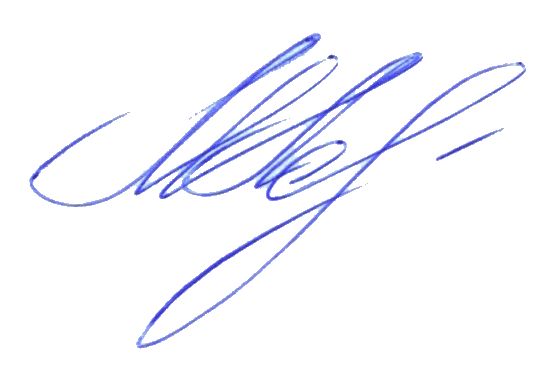 Заместитель начальника (старший оперативный дежурный)ЦУКС ГУ МЧС России по Иркутской области                                                 полковник внутренней службы	                                                             		М.С. ЛевкунИсполнитель: Лебедев Н.А., 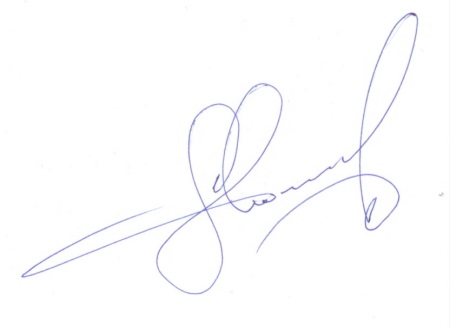 тел. 452-989 Учетный номер6-1-1АРМ №9ОДС №4Река – ПостТолщина льда, см2022 годТолщина льда, см2021 годНормаИркут - Баклаши698767Китой - Раздолье928587Белая - Мишелевка605659Ока - Ухтуй708074Ия - Тулун626672Уда - Нижнеудинск688289Бирюса - Бирюсинск624473Лена - Качуг9882115Лена - Жигалово485572Лена - Усть-Кут585870Лена - Киренск485459Киренга - Казачинское505261Витим - Бодайбо485278Н.Тунгуска - Преображенка544159БассейнСнегозапасы, % от нормыБирюса132Уда108Ия98Ока113Иркут, Китой, Белая83Нижняя Тунгуска82Лена93Киренга82Витим87НаименованиеСреднесуточные сбросныерасходы (м³/с)В том числе холостые сбросы (м³/с)Динамика за сутки(м³/с)Иркутская150500Братская32340-493Усть-Илимская36950-115Мамаканская34,70-10,39